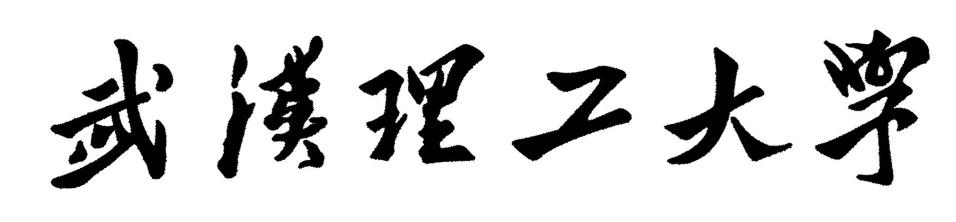 继续教育学院学生毕业设计（论文）开题报告学习中心（函授站）：                             专       业：                                   学       号：                                   学 生 姓 名：                                   导 师 姓 名：                                   设计（论文）题目：                             _年    月    日开题报告填写要求1．开题报告应根据教师下发的毕业设计（论文）任务书，在教师的指导下由学生独立撰写。2．开题报告内容填写后，应及时打印提交指导教师审阅。3．“设计的目的及意义”至少800汉字（外语至少500字），“基本内容和技术方案”至少400汉字（外语至少200字）。进度安排应尽可能详细。4．指导教师意见：学生的调研是否充分？基本内容和技术方案是否已明确？是否已经具备开始设计（论文）的条件？能否达到预期的目标？是否同意进入设计（论文）阶段？撰写内容要求（可加页）： 目的及意义1.1研究（设计）目的及意义XXX1.2国内外研究现状分析XXX研究（设计）的基本内容、目标、拟采用的技术方案及措施2.1研究（设计）的基本内容XXX2.2研究（设计）的目标XXX2.3研究（设计）的拟采用技术方案及措施XXX进度安排（1）第X-X周:XX；（2）第X-X周:XX；（3）第X-X周:XX；（4）第X-X周:XX；阅读的参考文献不少于15篇[1]XXX[2]XXX                                      年     月     日